ficha de inscrição - dias desportivos requerente (candidato ou encarregado de educação)NOME       	 contribuinte NIF       	  TELEMÓVEL       	contacto em caso de urgência       	PEDIDOVEM solicitarA inscrição nos Dias Desportivos  Escalão 1	escalão 2	escalão 3  1.ª semana	 2.ª semana	 3.ª semana	 4.ª semana	 5.ª semanaDo participante a seguir indicadoparticipanteNOME       	cartão de cidadão CC/BI       	   contribuinte NIF       	 idade       	MEIOS DE NOTIFICAÇÃOAUTORIZO O ENVIO DE EVENTUAIS NOTIFICAÇÕES DECORRENTES DESTA COMUNICAÇÃO PARA Os SEGUINTEs ENDEREÇOs: via postal       	 email      	OBSERVAÇÕESaviso de privacidade1. Os dados pessoais recolhidos neste pedido são necessários, única e exclusivamente, para dar cumprimento ao disposto no artigo 102.º do Código do Procedimento Administrativo (CPA), no artigo 17.º do Decreto-Lei n.º 135/99, de 22 de abril e/ou ao previsto na legislação específica aplicável ao pedido formulado.2. O tratamento dos dados referidos no ponto 1 por parte do Município de Coimbra respeitará a legislação em vigor em matéria de proteção de dados pessoais e será realizado com base nas seguintes condições:Responsável pelo tratamento - Câmara Municipal de Coimbra - Praça 8 de Maio 3000-300 Coimbra;Responsável pela proteção de dados – Encarregado da proteção de dados do Município de Coimbra (DPO) - Câmara Municipal de Coimbra, Praça 8 de Maio 3000-300 Coimbra dpo@cm-coimbra.pt Finalidade do tratamento - Cumprimento de uma obrigação jurídica (CPA, Decreto-Lei n.º 135/99, de 22 de abril, e/ou de legislação específica aplicável ao pedido formulado) ou necessário ao exercício de funções de interesse público;Destinatário(s) dos dados - Serviço municipal com competência para analisar ou intervir no pedido, de acordo com a orgânica municipal em vigor;Conservação dos dados pessoais - Prazo definido na legislação aplicável ao pedido.Direitos dos titulares dos dados pessoais - Ao requerente (titular dos dados pessoais) é garantido o direito de acesso, de retificação, de apagamento, de portabilidade, de ser informado em caso de violação da segurança dos dados e de limitação e oposição ao tratamento dos dados pessoais recolhidos. O titular tem ainda direito a apresentar reclamação à autoridade de controlo nacional (Comissão Nacional de Proteção de Dados).3. Para mais informações sobre a Política de Privacidade do Município consulte o website da Câmara Municipal de Coimbra (www.cm-coimbra.pt) em https://www.cm-coimbra.pt/areas/transparencia/politica-de-privacidade ou envie um e-mail para dpo@cm-coimbra.pt.4. Os documentos apresentados no âmbito do presente pedido são documentos administrativos, pelo que o acesso aos mesmos se fará em respeito pelo regime de acesso à informação administrativa e ambiental e reutilização dos documentos administrativos (Lei n.º 26/2016, de 22 de agosto).TERMO DE RESPONSABILIDADE e declaração Declaro que, ao abrigo do Regulamento Geral sobre a Proteção de Dados dou o meu consentimento de forma livre, especifica e informada, para a recolha e tratamento dos dados pessoais acima recolhidos por parte do Município de Coimbra, sendo os mesmos partilhados com as entidades com quem o Município celebrou ou venha celebrar a execução do(s) serviço(s) em que inscrevi. Enquanto titular dos dados pessoais, tenho conhecimento que, a qualquer momento, poderei retirar o consentimento agora facultado, não comprometendo a licitude do tratamento efetuado com base no mesmo e sem prejuízo da necessidade desses dados se manterem arquivados, sempre que se justifique, pelo período de 5 anos.Autorizo o meu educando a frequentar o programa a que se refere a presente inscrição.Autorizo que o educando seja fotografado: 	 	Tomei conhecimento que:1.-A Câmara Municipal não se responsabiliza pelas crianças fora do horário estabelecido (situações pontuais devem ser sinalizadas junto dos monitores).2.- As crianças devem levar chapéu, água, lanche da manhã e da tarde.encarregado de educação (Assinatura)       	  DATA      	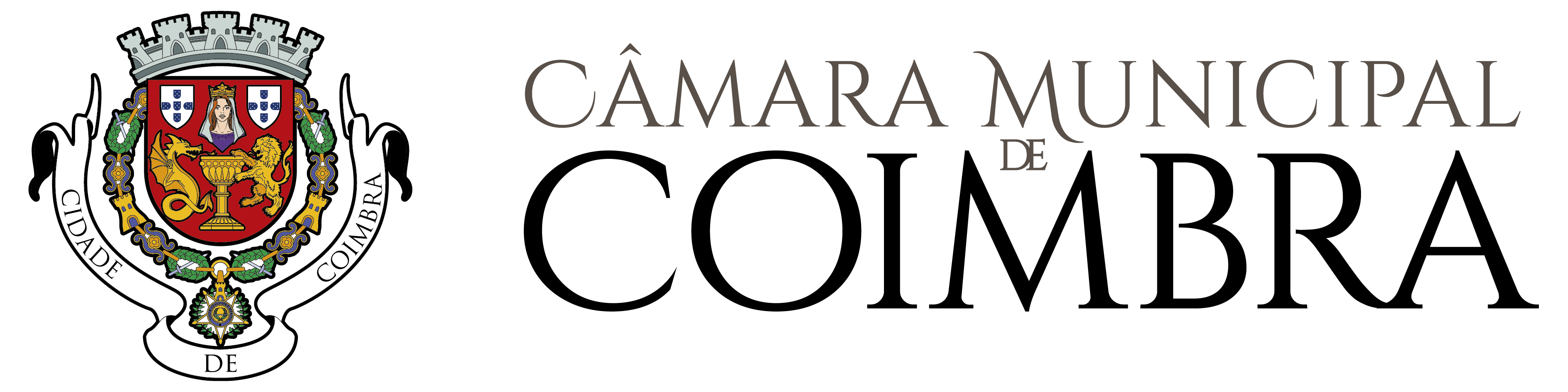 A preencher pelos 
serviços administrativosRegisto MGD nºDataProcesso nºGuia n.º